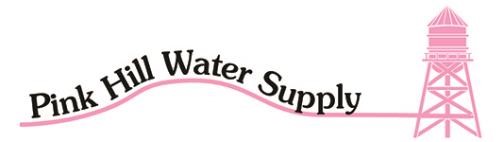 P.O. BOX 224 BELLS, TX, 75414 2019 DIRECTORS MEETING AGENDA THURSDAY MAY 9TH 2019   7:15 PM MEETING CALLED TO ORDER AND ESTABLISH A QUORUM. READING OF AND ACTION ON MINUTES OF APRIL 11TH 2019 DIRECTORS MEETING. 											REVIEW FINANCIAL REPORT 							MANAGERIAL UPDATES:   WELL #2. ANY NEW OR OLD BUSINESS								SUGGESTED AGENDA ITEMS FOR NEXT MEETING. 										JUNE 13TH 2019@ 7:15 pm		ADJOURN MEETING 